*Strictly Summer*“Beach Week”  Weds 4th  & Fri 6th AugustBeach theme week – come and dance in beach wear – swim gear and shorts etc! (and persuade your parents to take you to the beach after!!)Wednesday 4th August (Beach)Juniors (6-12 years)10.30am-2.30pmAcro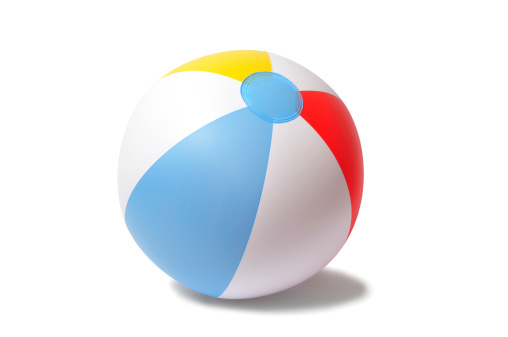 Ballet Technique Class Singing and Lyrical Dance Street/Commercial Stretch & Body Con 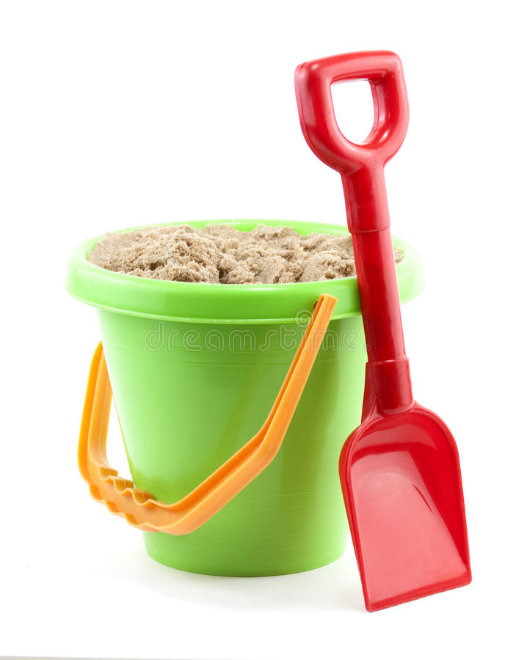 Speed TapFriday 6th August (Beach)Juniors (6-12 years)9.15am-1.00pmBallet Pop  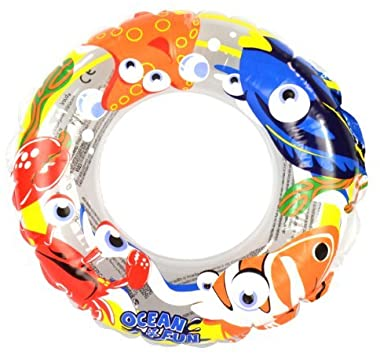 Singing LyricalBeach Games! Seniors (13+ years Major level) 4.30-8.45pm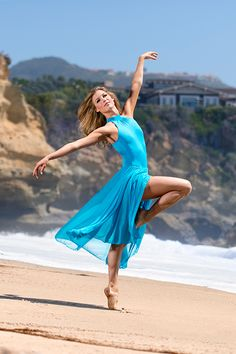 Free LyricalSpeed Tap ContemporaryBody ConCommercial“Crazy Week”  Weds 11th  & Fri 13th AugustCrazy week – including crazy hair day, crazy sock day and crazy scavenger hunt!Weds 11th August – CRAZY HAIR DAY!Juniors (6-12 years)10.30am-2.30pmDrama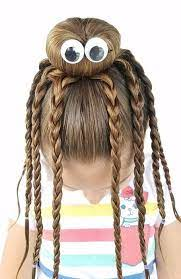 Ballet Technique Class Lyrical Dance Stretch & Body Con RepertoireSpeed Tap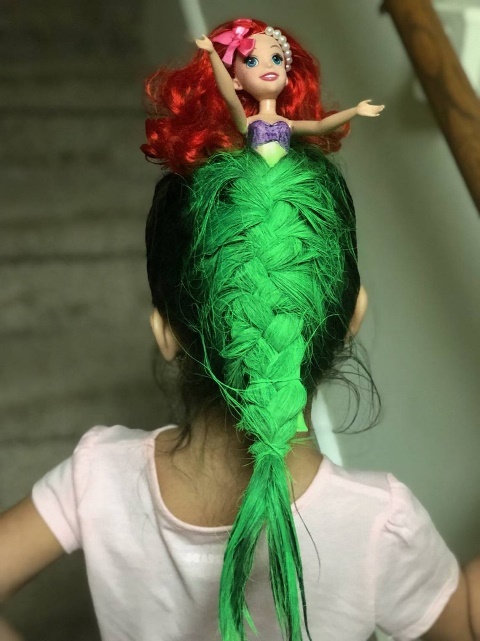 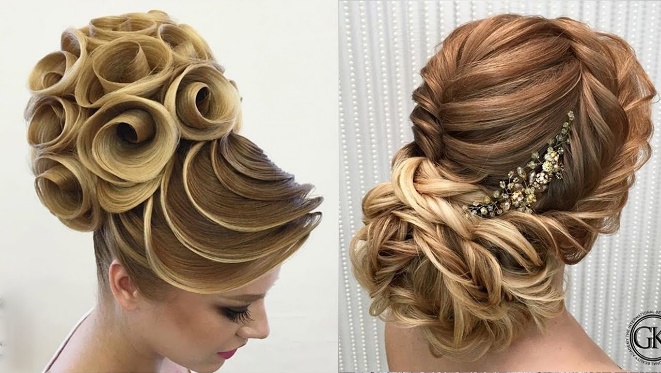 Friday 13th August – CRAZY sock day!Juniors (6-12 years)9.15am-1.00pm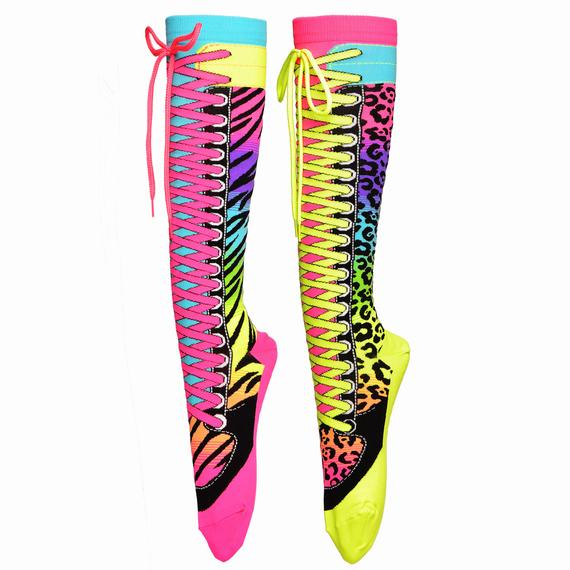 Make a Dance Advert for AAX! Strictly Juniors! Junior Pro Show – learna routine from a pro show!Crazy Scavenger Hunt! Seniors (13+ years Major level) 4.00-8.45pmPartner work / Lyrical Jazz Strictly Seniors!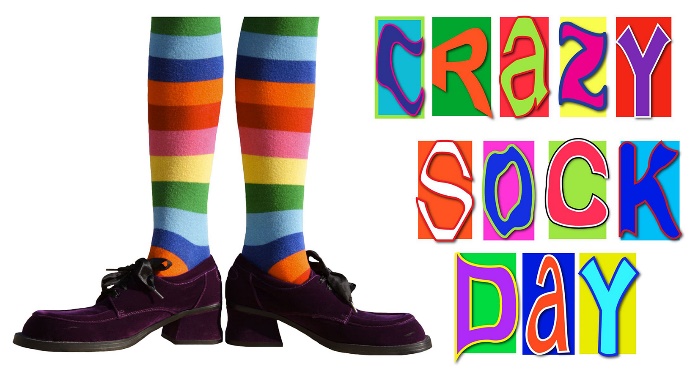 Speed TapContemporaryBody ConCommercial“Party Week”  Weds 18th  – Fri 20th  AugustParty theme week – come and dance with party accessories – watch out for the surprise party games etc! (and persuade your parents to take you for a party pizza after class!!)Weds 18th August (Let’s Party!)Juniors (6-12 years)9.30am-1.45pmAcrobatic ArtsMusical TheatreBallet Technique  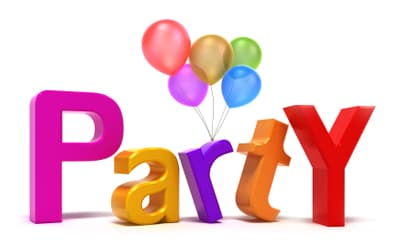 Stretch & Body ConditioningSinging & Lyrical DanceStreet/Commercial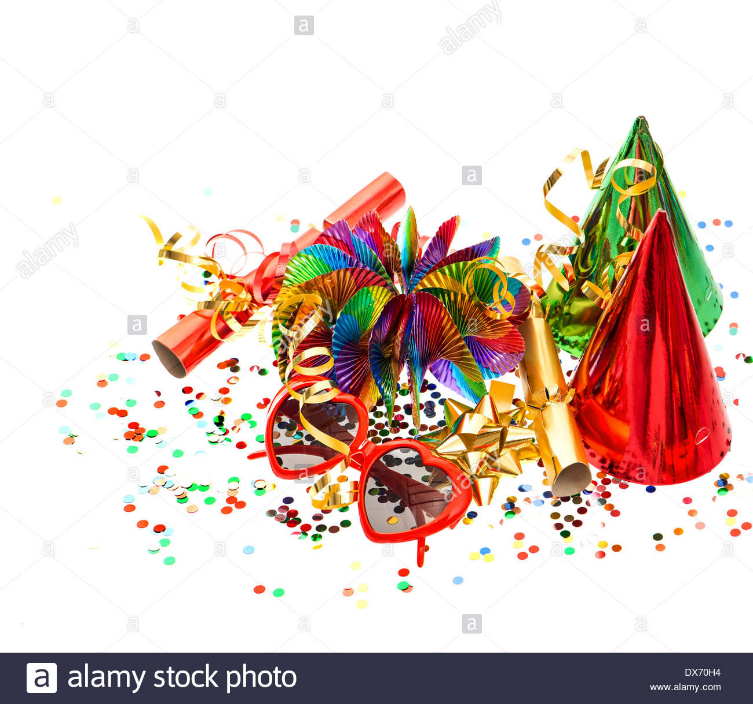 Friday 20th August (Let’s Party!)Juniors (6-12 years)9.15am-1.00pmCommercial Strictly Juniors! 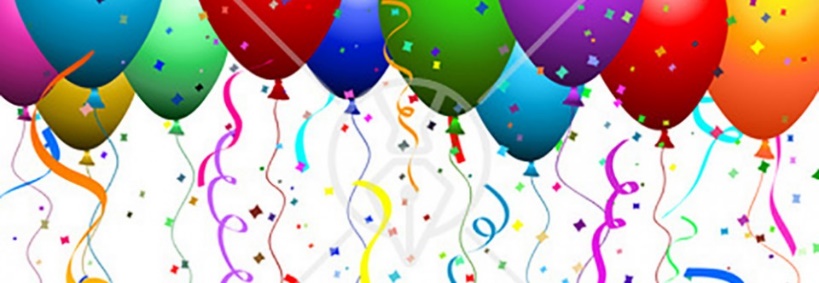 Junior Party RoutineJunior Party Games! Seniors (13+ years Major level)4.00-8.45pmPartner work / Strictly Routine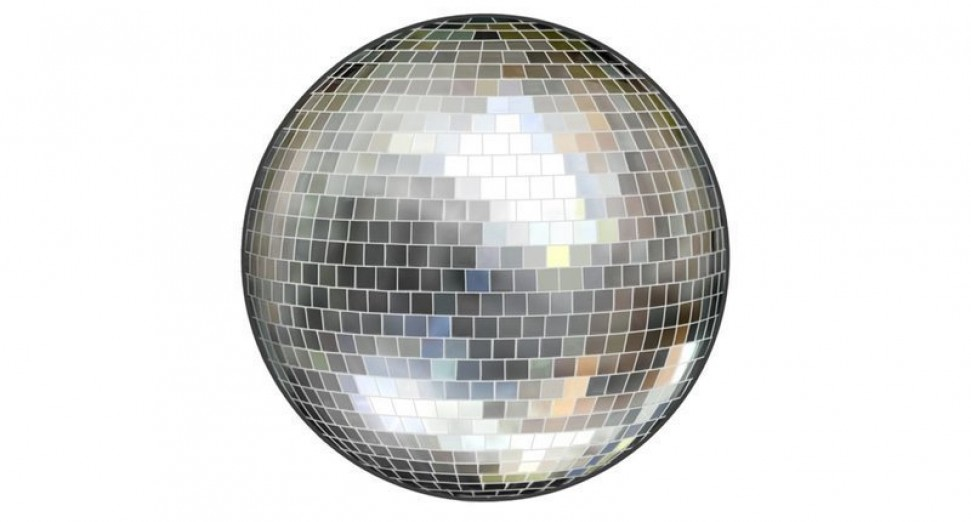 Make a Music VideoSpeed TapContemporaryBody ConCommercial“Talent spotting Week”  PUPILS ONLYWeds 25th & Fri 27th AugustPrizes for showing us how talented you are!!  Surprise us and we will surprise you!!  Wednesday 25th August (*Talent)Juniors (6-12 years)9.30am-1.45pmAcrobatic Arts 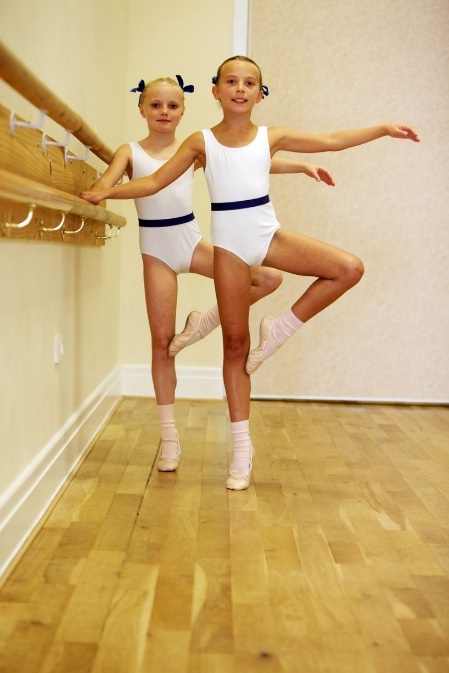 Musical TheatreBallet Technique  Stretch & Body ConditioningSinging & Lyrical DanceStreet/Commercial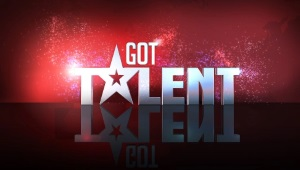 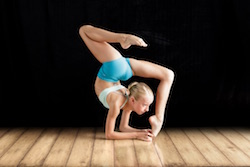 Friday 27th August (*Talent)Juniors (6-12 years)9.15am-1.00pmCommercial Strictly Juniors! Junior Jazz!Show us your talent!Seniors (13+ years Major level) 4.00-8.45pmPartner work / Strictly RoutinePro show piece from Babbacombe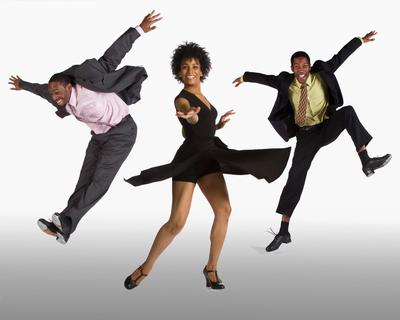 DramaContemporaryBody Con Commercial